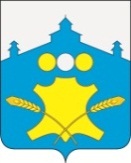 АдминистрацияБольшемурашкинского муниципального районаНижегородской областиПОСТАНОВЛЕНИЕ24.12.2014 г.                                                                                           №  991О внесении изменений в муниципальную  Программу «Улучшение условий и охраны труда в организациях Большемурашкинского муниципального района», утвержденную постановлением администрации Большемурашкинского района от 09.07.2012 года № 441Администрация Большемурашкинского муниципального района п о с т а н о в л я е т:          1. Внести изменения в муниципальную  Программу «Улучшение условий и охраны труда в организациях Большемурашкинского муниципального района», утвержденную постановлением администрации Большемурашкинского района от 09.07.2012 года № 441 (с изменениями от 30.11.2012 года № 830, от 20.12.2012 г. № 906, от 04.02.2013 г. № 64, от 25.02.2013 г № 117, 12.08.2013 года № 585, 02.04.2014 г. № 218, от 14.10.2014 г. № 765) следующего содержания:Текст Программы изложить в новой редакции согласно приложению.	2.  Контроль за реализацией мероприятий Программы возложить на  комитет по управлению экономикой администрации Большемурашкинского муниципального района.И.о.главы администрации района                                                   Р.Е.Даранов